О проведении публичных слушаний по вопросам предоставления разрешений на условно разрешенный вид использования земельных участков или объектов капитального строительства и отклонение 
от предельных параметров разрешенного строительства, реконструкции объектов капитального строительстваВ соответствии с Градостроительным кодексом Российской Федерации, Федеральным законом от 06 октября 2003 года № 131-ФЗ «Об общих принципах организации местного самоуправления в Российской Федерации», решением Думы Североуральского городского округа от 29.08.2018 № 59 «Об утверждении Положения об организации и проведении общественных обсуждений 
или публичных слушаний по вопросам градостроительной деятельности 
на территории Североуральского городского округа», Уставом Североуральского городского округаПОСТАНОВЛЯЮ:1. Назначить публичные слушания по проектам следующих решений:1) о предоставлении разрешения на условно разрешенный вид использования- «индивидуальная жилая застройка» территориальной зоны ОДК (общественно-деловая зона комплексная) в отношении земельного участка, расположенного по адресу: Российская Федерация, Свердловская область, 
город Североуральск, улица Первомайская, 35, с кадастровым номером 66:60:0901009:41;2) о предоставлении разрешения на условно разрешенный вид использования- «индивидуальная жилая застройка» территориальной зоны Ж-5 (Зона смешанной застройки среднеэтажных и многоэтажных многоквартирных жилых домов) в отношении земельного участка, расположенного по адресу: Российская Федерация, Свердловская область, город Североуральск, 
улица Первомайская, дом 34, с кадастровым номером 66:60:0901009:16;3) о предоставлении разрешения на отклонение от предельных параметров разрешенного строительства, реконструкции объектов капитального строительства в части сокращения расстояния с северо-восточной границы земельного участка с 3 метров до 2 метров в отношении земельного участка, расположенного по адресу: Российская Федерация, Свердловская область, город Североуральск, улица Свердлова, дом № 6, с кадастровым номером 66:60:0901011:20.2. Провести собрание участников публичных слушаний 20 декабря 
2018 года в 13.15 часов по адресу: Свердловская область, город Североуральск, улица Чайковского, 15 (зал заседания).3. Определить органом, уполномоченным на организацию и проведение публичных слушаний, Администрацию Североуральского городского округа 
в лице отдела градостроительства, архитектуры и землепользования (далее-уполномоченный орган).4. Уполномоченному органу:1) обеспечить размещение настоящего постановления и проектов решений, подлежащих рассмотрению на публичных слушаниях, а также иных материалов, относящихся к теме публичных слушаний, на официальном сайте Администрации Североуральского городского округа;2) обеспечить опубликование оповещения о начале публичных слушаний 
в газете «Наше слово» и размещение на официальном сайте Администрации Североуральского городского округа.5. Установить срок проведения публичных слушаний по проектам решений со дня оповещения жителей муниципального образования об их проведении 
до дня опубликования заключения о результатах публичных слушаниях один месяц.6. Назначить председателем публичных слушаний заведующего отделом градостроительства, архитектуры и землепользования Администрации Североуральского городского округа О.Я. Гарибова.7. Назначить докладчиками на публичных слушаниях заведующего отделом градостроительства, архитектуры и землепользования Администрации Североуральского городского округа О.Я. Гарибова, заявителей.	8. Установить, что участниками публичных слушаний являются граждане, постоянно проживающие в пределах территориальной зоны, в границах которой расположен земельный участок или объект капитального строительства, 
в отношении которых подготовлены данный проекты решений, правообладатели находящихся в границах этой территориальной зоны земельных участков 
и (или) расположенных на них объектов капитального строительства, граждане, постоянно проживающие в границах земельных участков, прилегающих 
к земельному участку, в отношении которого подготовлен данный проект, правообладатели таких земельных участков или расположенных на них объектов капитального строительства, правообладатели помещений, являющихся частью объекта капитального строительства, в отношении которого подготовлены проекты решений.9. Участники публичных слушаний до 19.12.2018 включительно в праве вносить предложения и замечания, касающиеся проектов решений:1) в письменной или устной форме в ходе проведения собрания участников публичных слушаний;2) в письменной форме и (или) электронном виде с указанием фамилии, имени, отчества, контактного телефона и адреса проживания (для физических лиц), наименования, основного государственного регистрационного номера, места нахождения и адреса (для юридических лиц). Участники публичных слушаний, являющиеся правообладателями соответствующих земельных участков и (или) расположенных на них объектов капитального строительства и (или) помещений, являющихся частью объектов капитального строительства, также представляют сведения соответственно о таких земельных участках, объектах капитального строительства, помещения, являющихся частью указанных объектов капитального строительства, из Единого государственного реестра недвижимости и иные документы, устанавливающие или удостоверяющие их права на такие земельные участки, объекты капитального строительства, помещения, являющиеся частью указанных объектов капитального строительства 
в Администрации Североуральского городского округа по адресу: Свердловская область, город Североуральск, улица Чайковского, 15, кабинет № 7;3) посредством записи в книге (журнале) учета посетителей при проведении экспозиции проектов решений, подлежащих рассмотрению на публичных слушаниях.10. Контроль за исполнением настоящего постановления возложить 
на Заместителя Главы Администрации Североуральского городского округа 
В.В. Паслера.11. Разместить настоящее постановление на официальном сайте Администрации Североуральского городского округа.Глава Североуральского городского округа				В.П. Матюшенко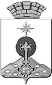 ГЛАВА СЕВЕРОУРАЛЬСКОГО ГОРОДСКОГО ОКРУГАПОСТАНОВЛЕНИЕГЛАВА СЕВЕРОУРАЛЬСКОГО ГОРОДСКОГО ОКРУГАПОСТАНОВЛЕНИЕ21.11.2018                                                                                                           № 58                                                                                                          № 58г. Североуральскг. Североуральск